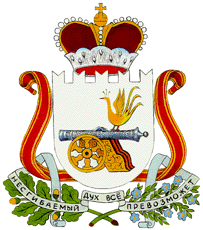 СОВЕТ ДЕПУТАТОВ БОЛТУТИНСКОГО СЕЛЬСКОГО ПОСЕЛЕНИЯ ГЛИНКОВСКОГО  РАЙОНА СМОЛЕНСКОЙ ОБЛАСТИ Р Е Ш Е Н И Е                                                                        от  17 марта  2023 г.                                                     № 11О внесении изменений в решение Совета депутатов Болтутинского сельского поселения Глинковского района Смоленской области от 15.10.2021 г. № 33 «Об утверждении Положения о муниципальном жилищном контроле на территории Болтутинского сельского поселения Глинковского района Смоленской области»В целях приведения нормативного правового акта в соответствие с действующим законодательством Российской Федерации, Совет депутатов Болтутинского сельского поселения Глинковского района Смоленской области.РЕШИЛ:1.Внести в решение Совета депутатов Совета депутатов Болтутинского сельского поселения Глинковского района Смоленской области 15.10.2021 г. № 33 (28.10.2022 г. № 40) «Об утверждении Положения о муниципальном жилищном контроле на территории Болтутинского сельского поселения Глинковского района Смоленской области»  следующие изменения:1.1.  Приложение 3 к Положению о муниципальном жилищном контроле на территории Болтутинского сельского поселения Глинковского района Смоленской области изложить в новой редакции (прилагается).2. Настоящее решение вступает в силу со дня его принятия и подлежит обнародованию в соответствии со статьей 40 Устава Болтутинского сельского поселения Глинковского района Смоленской области.Глава муниципального образованияБолтутинского сельского поселения		Глинковского района Смоленской области                                 О.П. АнтиповаПриложение 3к Положению о муниципальном жилищном контроле на территории Болтутинского сельского поселения Глинковского района Смоленской областиПеречень индикаторов рисканарушения обязательных требований  в сфере муниципального жилищного контроля  на территории Болтутинского сельского поселения Глинковского района Смоленской области1. Поступление в администрацию Болтутинского сельского поселения Глинковского района Смоленской области (далее - контрольный орган), обращений (заявлений) граждан и организаций, информации от органов государственной власти, органов местного самоуправления, из средств массовой информации, информации, содержащейся в государственных информационных системах, из информационно-телекоммуникационной сети "Интернет" о наличии в деятельности контролируемого лица возможного нарушения обязательных требований к:а) порядку осуществления перевода жилого помещения в нежилое помещение и нежилого помещения в жилое в многоквартирном доме;б) порядку осуществления перепланировки и (или) переустройства помещений в многоквартирном доме;в) предоставлению коммунальных услуг собственникам и пользователям помещений в многоквартирных домах и жилых домов;г) обеспечению доступности для инвалидов помещений в многоквартирных домах.2. Поступление в контрольный орган обращений (заявлений) граждан и организаций, информации от органов государственной власти, органов местного самоуправления, из средств массовой информации, информации, содержащейся в государственных информационных системах, из информационно-телекоммуникационной сети "Интернет" о фактах возможного нарушения обязательных требований, установленных частью 4 статьи 20 Жилищного кодекса Российской Федерации, за исключением обращений (заявлений), указанных в пункте 1 настоящего Перечня, и обращений, послуживших основанием для проведения внепланового контрольного мероприятия в соответствии с частью 12 статьи 66 Федерального закона от 31.07.2020 N 248-ФЗ "О государственном контроле (надзоре) и муниципальном контроле в Российской Федерации", в случае, если в течение года до поступления данного обращения, информации контролируемому лицу контрольным органом объявлялись предостережения о недопустимости нарушения аналогичных обязательных требований.